МБУК «ЦБ Алексеевского городского округа»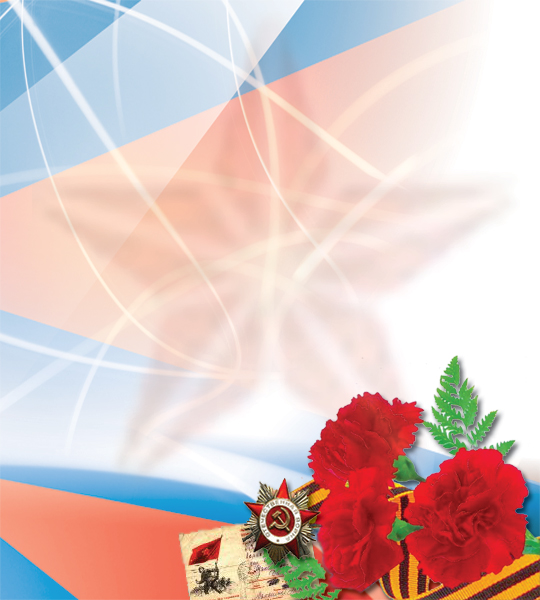 Центральная детская библиотека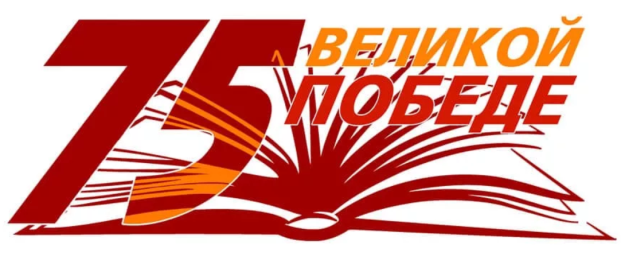 У времени есть своя память!Методические рекомендации для библиотекарей муниципальных библиотек, обслуживающих детское население к 75- летию Победы в ВОВАлексеевка, 2020ББК 91.9:63 У21 У времени есть своя память! [Текст]: методические рекомендации для библиотекарей муниципальных библиотек, обслуживающих детское население  к 75- летию Победы в ВОВ / МБУК «ЦБ Алексеевского городского округа», центральная районная детская библиотека; [составитель Н.И.Сапрыкина]. — Алексеевка, 2020. Методические рекомендации окажут помощь библиотекарям при подготовке и проведении в 2020 году мероприятий посвященных 75-летию  Победы в Великой Отечественной войне. В пособии представлены варианты названий книжных выставок, формы и названия массовых мероприятий, материал для мероприятий.ББК 91.9:63 ©Алексеевская центральная районная детская библиотека, 2020Эта память - верьте, люди, -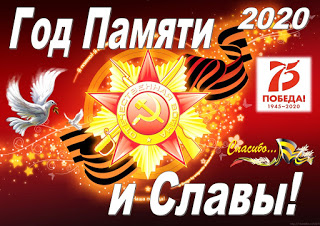 всей Земле нужна…Если мы войну забудем,вновь придёт война.                       Р. Рождественский2020 год -  Год знаменательный. Человечество отмечает 75 – летие Победы советского народа в Великой Отечественной войне. Для нашей страны эта дата наполнена особым смыслом. Это священная память о погибших на полях сражений. Это наша история, наша боль, наша надежда. Основной долг всех последующих поколений победителей – сохранить историческую память о Великой Отечественной войне, не оставить в забвении ни одного погибшего солдата, отдать дань благодарности за героический подвиг в Великой Отечественной войне живым ветеранам  войны и трудового фронта.Уважаемые коллеги!         В наших методических рекомендациях мы бы хотели напомнить Вам о традиционных и инновационных формах  работы с населением в деле организации мероприятий, посвящённых Дню Великой Победы.           Надеемся, что данный материал поможет Вам при планировании мероприятий к этому знаменательному событию.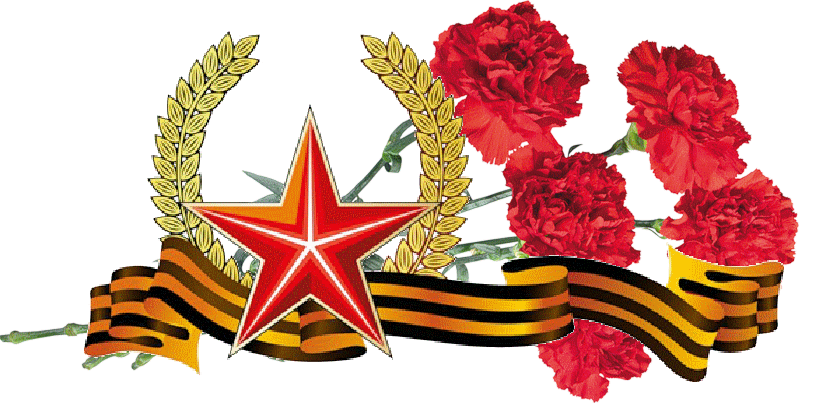 Организация книжных выставок в библиотеках Одним из методов массовой работы библиотеки, заключающимся в рекомендации книг путем непосредственного раскрытия их содержания в зрительно воспринимаемой форме, является наглядная пропаганда литературы. События ВОВ рекомендуем представить различными наглядными формами: книжно-иллюстративными выставками, открытыми просмотрами литературы, тематическими полками, стендами и др. На протяжении многих десятилетий выставка продолжает оставаться наиболее эффективным средством привлечения читателей в библиотеку, важной составной частью библиотечно-библиографического обслуживания. В последнее время появилось много новых форм организации книжных выставок.На выставках могут быть представлены иллюстрации, фотографии, копии писем, статистические материалы, цитаты и т.д. Все это помогает раскрыть и подчеркнуть основные идеи, акцентировать внимание на важнейших книгах. Иллюстрации должны оживить выставку, привлечь внимание читателей. На выставке могут быть представлены вещественные экспонаты (макеты медалей, орденов, различного оружия и т. д.), атрибуты солдатского быта. Сейчас это называется айстопперы (от англ. eye-stopper останавливающий взгляд). Необходимость использования такого материала заключается в том, чтобы раскрыть и подчеркнуть основные идеи, связанные с темой выставки, сделать её максимально воспринимаемой. Вопросы оформления книжных выставок требуют от библиотекаря фантазии, творческого подхода, оригинального оформления. Непроизвольное внимание читателей привлекают выразительные заголовки, фотографии и красочные иллюстрации, символы и эмблемы, характеризующие основные моменты темы. Важно не только привлечь внимание к выставке, но и удержать его.      Тема должна соответствовать интересам и потребностям читателя, а экспонируемый материал или сам способ его подачи, элементам новизны. Каждая выставка должна обладать высокой степенью информативности. В преддверии юбилея Победы библиотекари должны активно пропагандировать литературу о боевом пути, всех крупнейших сражениях Красной Армии в Великой Отечественной войне, о беспримерном героизме воинов и тружеников тыла, бессмертных подвигах партизан и подпольщиков, действовавших в тылу врага. В пропаганде литературы о войне необходимо большое внимание уделять всемирно-историческому значению победы СССР над фашистской Германией.Предлагаем следующие темы для выставок, просмотров, обзоров:Тематическая книжно-иллюстративная выставка «Поклон тебе, Великая Победа!» Выставка-просмотр «ВОЙНА В СЕРДЦЕ, В ПАМЯТИ, В КНИГАХ»Книжно – иллюстративная выставка «Слава тебе, победитель – Солдат!»Выставка – кадр «Великая Отечественная война в литературе и на экране»Выставка военного плаката  «Славной Победе посвящается»Книжно – иллюстративная выставка «По путям дорожкам фронтовым»Экспозиция одной книги «Имя зажглось звездой» (например, по произведению М. Алигер «Зоя»). Выставка даёт возможность каждому лично соприкоснуться с великим подвигом З. КосмодемьянскойВыставка – портрет «Золотые звёзды земляков» (рассказ о земляках – Героях Советского Союза, участниках ВОв)Книжно–предметная выставка «Над памятью братской, над могилой солдатской огонь негасимый горит...»Книжные выставки «Военная проза 20 века»,  «Этих дней не смолкнет слава», «Век живи, век помни», «Война стучит в сердца»,  «Дорогая сердцу книга о войне»Выставка – предмет (атрибут)  «Семейные реликвии рассказывают»Выставка – панорама «Читать, чтобы помнить»Краеведческая  книжно – иллюстративная выставка  «Помнить сердце велит» (рассказ о подвиге земляков  в годы Великой Отечественной войны, писателях, поэтах – сталинградцах, воевавших на полях сражений Великой Отечественной, а также выставка познакомит с изданиями о войне)Книжно – иллюстративные выставки  «Их подвиг будет обжигать  сердца»,  «Страницы книг расскажут о войне»,  «Победа в сердце каждого живёт»Книжно – иллюстративная выставка «Победа века»Виртуальная книжная выставка «Лучшие книги о войне»Фотовыставка «Победители»Выставка-память «По дорогам войны шли мои земляки»Выставка-календарь «Я прошёл по той войне» (писатели-фронтовики)Выставка – гордость «Сталинград – символ Победы и подвига»  Выставка-дата «А в книжной памяти мгновения войны…»Выставка–слава «Весна, салют, Победа!»Выставка-реквием «Ольга Берггольц. Навечно в сердце Ленинграда» (110-летие О. Ф. Берггольц)Книжные выставки «Великие битвы Великой Отечественной войны»Цикл книжных выставок «Славим мужество»Выставка книг, изданных в годы ВОВ «Без срока давности»Выставка-настроение  «И снова май, цветы, салют и слезы»Выставки: «Звучи, стихов призывный горн!», «Живи в веках, Победа!», «Великая Отечественная война в искусстве», «И память о войне нам книга оживит», «Дети XXI века – детям войны», «Детям о Великой Отечественной войне».Цитаты о Великой Отечественной войне1) «Говорят, война не кончается, пока жив хоть один её солдат. Но и через столетия люди будут помнить те страшные и великие годы – 1941, 1942, 1943, 1944, 1945…»                                                                  (И. Эребург)2) И 100, и 200 лет пройдет,    Никто войны забыть не сможет…»                                                                (К. Симонов)3) «Нет, не забыть о той войне,    Прошедшей уже в прошлом веке.   Она в тебе, она во мне,   Как в каждом русском человеке».                                                                (И. Никитина)4) «Они завещали – воспой эту землю,   Когда отгремит, отгрохочет война.   Шумящие волны, шумящую зелень   И ветер… В нём наши шумят имена.                                                              (С. Эмин).     5) «Когда мы говорим о Великой Отечественной войне, в первую очередь вспоминаются лучшие качества нашего народа: мужество, готовность к самопожертвованию ради общего дела, терпение и  гордость за свою страну».                                                              (С. Михалков).ЕЩЕ БОЛЬШЕ ЦИТАТ ЗДЕСЬ - https://novichokprosto-biblioblog.blogspot.com/2017/04/blog-post_22.html Примерный план выставки "Великая Победа. 1941-1945".Литературу на выставке рекомендуется сгруппировать по следующим разделам: Раздел I. На фронтах Великой Отечественной войны. Раздел II. Суровые испытания. Московская битва (1941-1942 гг.). Оборона Ленинграда (1941-1944 гг.). Курская битва (1943 г.). Полное освобождение нашей Родины. Раздел III.  Всенародная борьба в тылу. Партизанское движение и подполье. Движение Сопротивления. Раздел IV. Народ - главный творец Победы. Трудовой подвиг. Экономика и народное хозяйство. Наука и культура.Раздел V. Открытие второго фронта. Раздел VI. Освободительная миссия Советской Армии.Раздел VII. Итоги и уроки Великой Отечественной. Значение Победы. На фронтах Великой Отечественной войны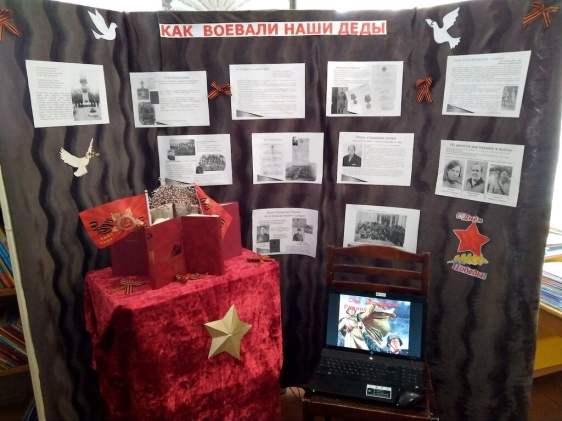 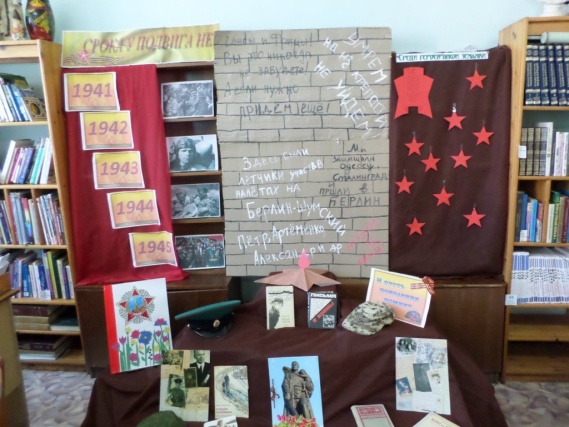 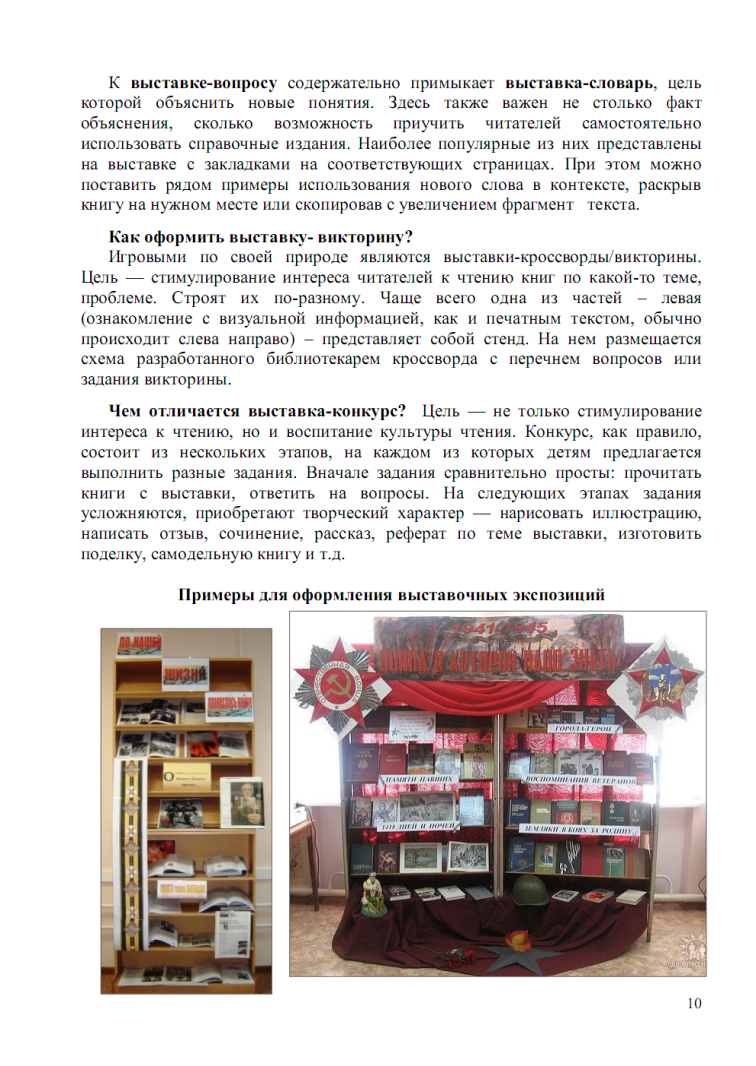 Формы мероприятий и названия, которые можно использовать в работе с детьми:Библиотечный кинозал «Военная книга на экране»Час славы «Боёв жестокая страда»Фоновикторина «А на войне, как на войне… Песни Великой Отечественной»Интеллектуальная литературная игра «Они сражались за Родину» Историческое обозрение «Они расписались на Рейхстаге» Эрудит – игра «Памяти дедов будем достойны!» Видеолекторий «Сыны Отечества. Выдающиеся люди России»Виртуальная экскурсия по памятникам  и мемориалам Великой Отечественной войны «Подвиг народа в камне  навечно»  Историко-патриотический час с включением инсценировок «Роковые сороковые» Поэтический урок мужества «Стихи ведь тоже воевали»Медиаобзор книг о войне «Тропами военных лет»Исторический турнир «Страницы Великой Отечественной»Литературно – исторический экскурс «Всё для фронта! Всё для Победы!» (рассказ о том, как тыл стал вторым фронтом, где не жалея своих сил трудились наши земляки – белгородцы)Литературно – музыкальный вечер «Эх, путь – дорожка фронтовая!» Историко – литературная композиция «Имя твоё неизвестно, подвиг твой бессмертен» Лирическая композиция «Война, беда, мечта и юность» Литературно – музыкальные композиции: «Долгие вёрсты войны», «Голоса войны минувшей», «Строка оборванная пулей»Литературно  - театрализованный вечер  «Юные герои сороковых» Фотовыставка «Победители»Вечер поэзии поэтов – фронтовиков «Помянем суровые годы священной строкой фронтовой»Военный «огонёк» «Герои живут рядом», «От сердца к сердцу»Уроки  мужества «Они защищали Родину»,  «Нетленная память, ратный подвиг» Урок истории «Я камнем стал, но я живу» Вечер – реквием «Есть память, которой не будет забвенья»Конкурсы чтецов «Поэзия войны священной», «Войны священные страницы», «Я -  наследник Победы»Праздники «Расцвела салютами Победа», «Звени победная весна», «Дай память всем, чтобы о прошлом не забыть!»Слайд – беседа «Дети войны – дети-герои»Конкурс детского рисунка «Мне рассказала книга о войне»Познавательная игра на военную тему «О подвиге, о доблести, о славе» Конкурс на лучшую книжку – самоделку о ветеранах Великой Отечественной войны и тружениках тыла «Победы родное лицо» (в конкурсе участвуют ребята с рассказами о своих прадедушках и прабабушках – ветеранах Великой Отечественной войны и труда, о жизни и деятельности, о военных годах с указанием боевого пути. Работы предоставляются в любой форме: поэзия, рассказ, эссе)«22 июня. Ровно в 4 часа…»«А пули? А пули были, били часто. Да что о них рассказывать – война» (творчество В. Высоцкого) «Зови же, память, в 45-й»«И была тут битва великая…» (о Ледовом побоище)«И поёт мне в землянке гармонь…»«И помнит мир спасённый»: Великая Отечественная война в изобразительном искусстве«И сосны слышали окрест, как шли с победой партизаны…»«На войне насчёт войны вёл беседу Вася Тёркин» «Он тогда не вернулся из боя…»«Салют и слава годовщине навеки памятного дня!»«Сестричка, милая, ты жизнь спасала и не раз» «Уходили в поход партизаны…»«Это я не вернулся из боя» (творчество писателей и поэтов фронтовиков)«Я в свою ходил атаку…» (А. Твардовский, В. Астафьев…)…И в каждом сердце не забыты героев, павших имена…И решали судьбы мира битвы этих дней…1941: от катастрофы к Победе9 мая – память погибшим, наследство – живымА война была четыре года, долгая была война…А душа солдата-ветерана до конца не высказалась, нетА память нам покоя не даёт…А я читаю книги о войне и помню подвиги отцов и дедовБессмертен солдат, спасший Отечество!Бессмертен тот, кто Отечество спас!Бессмертна Победа, бессмертны её солдатыБессмертный книжный полк (уличное шествие)В августе сорок пятого…В бой ходила с нами доблесть и отвагаВ броне и мраморе, в граните и чугуне (о памятниках, памятных знаках)В грозном зареве войны: молодёжное подпольеВ день Победы наши деды надевают орденаВ книжной памяти мгновения войныВ краю партизанских легендВ легенды и песни уходят солдаты минувшей войны…В партизанских лесахВ полях поэзии не кончилась войнаВ России нет семьи такой, где бы ни был свой ГеройВ сердце ты у каждого, Победа!В ту пору шла война…Вас помнит мир спасённыйВас с каждым годом остаётся меньше, прошедших сквозь свинец, огонь и чад…Век минувший – век нынешнийВеликая дата РоссииВеликая Отечественная война в прозеВеликая Отечественная война: мифы и реальностьВеликий май великой ПобедыВеликий подвиг ваш история хранитВеликим огненным годам святую память сохраняяВеликое не может быть забыто…Вернувшись из боя, остались в строюВесна всегда похожа на Победу!Виват Весне! Салют Победе!Во имя павших и живыхВо имя павших и живых во имя – всех войн Героев вспомните сейчас…Военная история Отечества в лицахВойна и Победа: героические страницы российской истории Война пером поэта Война, печальней слова нет… Войной начинается память Войны священные страницы навечно в памяти людской Говорят документы военных лет войны Годами будет помниться Победа Голос и совесть непобеждённого Ленинграда (об О. Ф. Берггольц) Город становится героем, когда героем стал солдат Готов к труду и защите Отечества! Грядущего в жизни не будет, коль прошлого помнить невмочь Да будет вечной о Героях память! Да будет вечным мужество Героев! Да будет светлой наша память! Давайте внукам скажем правду о войне  Изучая дедов – узнаём внуков Им навек благодарны потомки Имя в граните Их имена забыться не должны Их именами названы улицы Как трудно в 41-м умирать, не зная ничего про 45-й! Как хорошо на свете без войны Как, память сердца, ты упряма… Классики-фронтовики Книга про бойца, без начала и конца Книга сражается: 1941-1945 Книгу, как хронику боя, как летопись чувств перечтём Когда мы были молодыми… Когда мы были на войне… Майскими короткими ночами…Маленькие Герои большой войныМамаев курган – главная высота РоссииМаршалы ПобедыМгновения прожитой жизниМинувших лет живая память…Многое забудется, такое – никогдаМой День ПобедыМы – из династии солдат ОтечестваМы вспомним о Героях, о тех, кто спас, прикрыл страну собой…Мы дружбе солдатской как прежде верны (фотодокументальная экспозиция)Мы жизнь свою, как песню, пронесли (поэты, прозаики-участники войны)Мы не вправе их забыватьМы память тех лет бережём…Мы подвиг их светлый в сердцах сбережём!Мы помним вас, Герои, чтим!Мы предков наследие свято хранимМы сегодня головы склоняем…Мы сильны, когда единыМы уходим – очевидцы, те, кто в битвах уцелелиМы этой памяти верныНа гранитном застыв пьедестале…На рубежах бессмертия: Герои войныНа страх врагам, назло стихиям…Навечно памятью дано. Герои и подвигиНад нами реет флаг РоссииНам 41-й не забыть, а 45-й вечно помнить!Нам было тогда не до игр… (дети в Великой Отечественной войне)Нам в наследство оставлена памятьНам всем завещана РоссияНам дороги эти позабыть нельзяНам досталась нелёгкая участь солдатНас песня к Победе велаНе гаснет память и свеча, поклон Вам, дорогие ветераны!Не дай забыть другим о том, что было…Не забудет наш народ доблесть наших воевод Не ради славы и наград…Не родился тот на свете, кто б Россию победил!Невыдуманные истории о прошломНепобедимая страна – когда един народНепобедимые из 41-гоНепобедимый дух РоссииНеразрывная связь поколенийНет без вести пропавших – есть павшиеНет срока давности у нашей памятиНет, не ушла война в преданьеНизкий поклон вам, солдатские материНо по-прежнему шар земной в недрах эхо войны хранитО войне написано не всёО войне после войныО поколениях судят по героям!О прошлом для будущегоО тех, кому вечно будет 20…Они вернулись с ПобедойОни дошли с Победой до Рейхстага Они сражались за Родину, за нас! От первых выстрелов до победного салюта От поля Куликова до степей Сталинграда Отблеск славных побед Память в сердце храним Память войны в виртуальном пространстве (о Героях и участниках Великой Отечественной войны в Интернете) Память и ныне жива Память не может в отставку уйти Память о войне нам книга оставляет… Память о павших храним, делаем всё для живых Память, память, за собою позови… Партизанскими тропами Пишу тебе письмо из 45-го… Победа в сердце каждого живёт Победа ввысь взметнула знамя! Победа остаётся молодой Победа шла по фронтовым дорогам Победили, потому, что… любили! Победные дни России Победный этап войны Победы страницы – читай потомок и гордись! Под звон колоколов единство обрели Подвиг великий и вечный Подвиг и память – наш нравственный долг Подвигу доблести – слава и честь!Пока горит свеча, душа живаПока мы помним, мы живёмПока мы помним, мы живёмПоклонитесь солдату, люди!Поколению новому – прошлого славаПоля ратной славыПомни и гордись: наша победа – это ваша жизнь!Припомним мы дни боевыеПрошла война народнаяПусть будет мир без слёз…Пусть память вечную хранят и ваших внуков внукиПусть помнят живые, пусть знают потомкиСвет Победы и звон орденовСвоих героев надо знать в лицоСвященная, народная, победнаяСкажи, Россия, фронтовикам спасибо!Сквозь годы с нами говорит войнаСлава нашим генералам, слава нашим адмиралам и солдатам рядовым!Солдат с маршальским жезлом (о Г. К. Жукове)Солдатами не рождаютсяСпасённая солдатами веснаСпасибо деду за Победу!Ставшее легендой поколениеСталинград – пароль ПобедыСталинградская битва в контексте новых исследований: святая ложь или грустная правдаСтоявшим насмерть во имя жизни…Ты бессмертен, солдатТы в памяти и в сердце, Сталинград!Ты помни, сердце, ветеранов всехТы припомни, Россия, как всё это было…У Вечного огняУберечь от забвенья дней минувших фактУроки войны: день памяти и скорбиУчастники войны рассказывают…Шёл бой в соловьином краюШёл солдат во имя жизниШёл солдат, слеза катилась…Шли мальчишки не за славой…Эти песни придумала войнаЭтот день мы приближали, как могли…Я в бой иду за русские берёзы, за Сталинград, за Волгу, за семью!Я голоса погибших на войне, как голоса идущих рядом слышу…Вечер разгаданных и неразгаданных тайн. Цель такого мероприятия – привлечения внимания к тайнам великой отечественной войны, раскрытие неизвестных фактов.Военный «огонек» под названием «Герои живут рядом», «От сердца к сердцу» (встреча с ветеранами, участниками войны, детьми- войны, которые делятся своими воспоминаниями за чашкой чая, живое общение, концертные номера.)Флешбук - презентация или знакомство с интересными книгами с помощью цитат, иллюстраций, личных переживаний и другой информации о книге.Литературный десант, например по повести Б. Васильева «А зори здесь тихие…», С. Алексиевич «У войны не женское лицо». Рассматривая конкретные примеры из этих произведений, провести опрос ребят по следующим вопросам: «Согласны ли вы с мнением некоторых военных историков, что у Великой Отечественной войны «женское лицо»?»; «Как проявили себя девушки в боевых условиях?»; «Можно ли назвать героической гибель этих девушек?» и другие.Вечер воспоминаний «Я расскажу вам о войне», основанный на семейных рассказах ребят и  взрослых о своих родственниках- участниках войны и тружениках тыла. Проведению этого мероприятия должна способствовать поисковая работа в семейных архивах- сбор информации, сведений, фотоматериалов о своих прадедах – участниках Вов. Необходимо предоставить возможность самим  ребятам рассказать о военных судьбах родных, показать слайд- презентацию, продемонстрировать письма и награды фронтовиков, прочитать стихи собственного сочинения.акции: «Солдатские письма» (сбор треугольных писем), «Спасибо деду за Победу!» (конкурс листовок, открыток), акция «Письмо в 45-й», «Послание потомкам», акция «Сирень Победы»,  акция «Бессмертный полк», акция «Солдатская каша», акция «Стена памяти»,  акция «Свеча памяти», флешмоб «День Победы»акция-голосование «Лучшая книга о войне» - это голосование читателей за лучшие произведения, рассказывающие о тяжелых судьбах людей военного времени, о битвах за жизнь и свободу, о героизме людей, о великой победе нашего народа. Участники голосования сами решают, что понимать под словом «лучшие». Можно проголосовать как за наиболее значимое с художественной точки зрения литературное произведение, так и просто за любимое произведение, которое запечатлелось в вашей памяти, оказало влияние на становление характера и жизненных принципов. Детям можно предложить выставку лучших книг о Великой Отечественной войне  в библиотеке. Около каждой книги повесить бумагу или кармашек для голосования.  Если дети сочтут какую-либо книгу лучшей, пусть отметят  ее. Единовременно разрешается проголосовать за 3-5 наименований изданий.открытый микрофон - изящная и красивая форма публицистической деятельности детей. Суть ее состоит в выступлении ребят перед своими сверстниками, односельчанами с каким-либо вопросом, имеющим отношение к Великой Победе, к страницам истории Великой страны. «Микрофон «открыт» для всех. Общая тема может быть сформулирована так: «Что я хочу сказать», «О чем у меня болит душа», «Прошу слова». Тексты выступлений должны готовить заранее.  «Открытый микрофон» ограничен во времени. В такой работе непременно должны принимать участие учителя, библиотекари, родители.  «Пять минут с искусством»:Такая форма воспитательной работы родилась как насущная необходимость сегодняшнего дня. Нетрудно организовать это мероприятие, но требует эта форма тонкой педагогической инструментовки. Эта форма дает ознакомиться с конкретными произведениями искусства  военных лет. Наглядно это: а) слушание музыкальных произведений военных лет, б) инсценировка  стихотворений фронтовиков или песен военных лет. «Сюрпризы дружбы»:Укрепление межличностных отношений между учащимися, развитие дружбы детей. Индивидуальное исполнение песен, танца,  стихотворений, вручение подарков, угощения.«Фотокамера смотрит в мир»:Под руководством ведущего все читатели поочередно демонстрируют приготовленные фотографии из периодики и доказательно комментируют их. После чего прикрепляют в соответствующей раздел на доску. Таким образом, смонтированный обзор событий остается на 3-4 дня для всеобщего обозрения.«Библиотечный патриотический Арбат»:Московский Арбат стал для ребят символом вольной, творческой территории. По стране пошла практика, проводить свои «Арбаты». Это может быть библиотечный двор, коридоры, просто улица, примыкающая к библиотеке. На «Арбате» действуют: патриотический салон (дети рисуют или георгиевскую ленту, или медаль героя Советского союза., или  солнце из песни «Пусть всегда будет солнце»), «Лавка  военных песен», «Прокат военной формы», «Бар вопросов и ответов», «Комната ветерана», «Трибуна лучших чтецов», и т.д.Конкурс на лучшую книжку- самоделку о ветеранах Вов «Победы родное лицо» В конкурсе могут участвовать работы с рассказами  о дедушках, прадедушках, бабушках, прабабушках- ветеранах Великой Отечественной войны, о жизни и деятельности, о военных годах с указанием боевого пути (маршрут от начала войны до конца войны). Работы могут быть представлены в любой форме: рассказ, поэзия, эссе и др.Интересные факты о Великой Отечественной войнеПочему Исаакиевский собор почти не пострадал в войне?      За годы Великой Отечественной войны Исаакиевский собор ни разу не был подвергнут прямому артобстрелу – только однажды снаряд попал в западный угол собора. По предположениям военных, причина в том, что немцы использовали самый высокий купол города как ориентир для пристрелки. Неизвестно, руководствовалось ли этим предположением руководство города, когда решило спрятать в подвале собора ценности из других музеев, которые не успели вывезти до начала блокады. Но в результате и здание, и ценности благополучно сохранились. Как уничтожать танки с помощью молотка?В 1940 году англичане, опасаясь возможного сухопутного вторжения немцев и многократного их превосходства в танках, искали все возможные способы противостоять им. В одной из инструкций ополченцам для борьбы с танками рекомендовалось использовать молоток или топор. Бойцу следовало выбрать возвышение, например дерево или второй этаж здания, и там поджидать вражескую машину, а затем спрыгнуть на нее и начать бить молотком по башне. И когда оттуда покажется голова удивленного немца, бросить внутрь танка гранату. Как Эдит Пиаф помогала бежать из немецких лагерей французским военнопленным       Французская певица Эдит Пиаф в период оккупации выступала в лагерях для военнопленных на территории Германии, после которых фотографировалась на память с ними и немецкими офицерами. Затем в Париже лица военнопленных вырезали и вклеивали в фальшивые документы. Пиаф ехала в лагерь с повторным визитом и тайно провозила эти паспорта, с которыми некоторым пленным удавалось бежать.Кому и когда медведь помогал разгружать ящики с боеприпасами?    Во время Второй мировой войны польская армия Андерса нашла в Иране медвежонка, взяв его на довольствие и назвав Войтеком. Солдаты очень полюбили медведя, кормили его и даже поили пивом за особые заслуги. Специальным приказом Войтек был зачислен в состав 22-й роты артиллерийского снабжения. Медведь дошел с армией до Италии, где отличился в битве под Монте-Кассино, помогая разгружать боеприпасы и поднося снаряды к орудиям. Изображение этого процесса 22-я рота сделала своей новой эмблемой.Когда спроектировали и провелииспытания летающего танка?     В годы Второй мировой войны в СССР велась работа над созданием летательного аппарата на базе танка А-40. В ходе летных испытаний танкопланер буксировался самолетом ТБ-3 и смог подняться на высоту . Предполагалось, что после отцепления буксировочного троса танк должен самостоятельно планировать в нужную точку, сбрасывать крылья и сразу вступать в бой. Проект закрыли из-за отсутствия более мощных буксировщиков, которые были необходимы для решения более важных задач.Какой эпизод в «Операции «Ы»» был снят Гайдаем на основе личного армейского опыта?    Леонид Гайдай был призван в армию в 1942 году и сначала служил в Монголии, где объезжал лошадей для фронта. Однажды в часть приехал военком для набора пополнения в действующую армию. На вопрос офицера: «Кто в артиллерию?» – Гайдай ответил: «Я!». Так же он отвечал на другие вопросы: «Кто в кавалерию?», «Во флот?», «В разведку?», чем вызвал недовольство начальника. «Да подождите вы, Гайдай, – сказал военком, – Дайте огласить весь список». Позже режиссер адаптировал этот эпизод для фильма «Операция «Ы» и другие приключения Шурика». На чьей стороне во Второй мировой войне кроме Третьего рейха воевал Гитлер?    В Великой Отечественной войне принимал участие красноармеец-пулеметчик Семен Константинович Гитлер, еврей по национальности. Сохранился наградной лист, согласно которому Гитлер был представлен к медали «За боевые заслуги» за совершение подвига. Правда, в базе данных «Подвиг народа» сообщается, что медалью «За отвагу» награжден Семен Константинович Гитлев – случайно или намеренно была изменена фамилия, неизвестно. Какой популярный газированный напиток был создан немцами в период Второй мировой войны?      В начале Второй мировой войны немецкая фабрика по розливу Кока-Колы лишилась поставок ингредиентов из США. Тогда немцы приняли решение производить другой напиток из отходов пищевого производства – яблочного жмыха и молочной сыворотки – и назвали его «Фанта» (сокращение от слова «фантазия»). Директор этого завода Макс Кейт не был нацистом, поэтому распространенное мнение о том, что «Фанту» изобрели нацисты, – это заблуждение. После войны Кейт связался с головной компанией, Кока-Кола восстановила свою собственность над фабрикой и не стала отказываться от нового напитка, уже успевшего завоевать популярность.Когда были сделаны записи сводок о Второй мировой войне, продиктованных Левитаном?    Сводки и сообщения Левитана во время Великой Отечественной войны не записывались. Только в 1950-х годах была организована специальная их запись для истории.Интернет-ресурсы о войнеhttps://bibliotek.okis.ru/pomnim.slavim.gordimsja  - сайт Центральной Ташлинской районной библиотеки раздел «Помним. Славим. Гордимся»http://www.may9.ru/brandbook/index.html на странице  этого сайта размещена официальная символика празднования 75-летия Победы в Великой Отечественной войне  http://victory-day.ru -  сайт посвящен празднику Великой Победы советского и российского народа над фашизмом, одному из главных праздников России.https://biblioteka-volgograd.ru/konkursy/konkursy-2018-goda/mezhdunarodnyi-bibliotechnyi-proekt-bess/mezhdunarodnaja-bibliotechnaja-akcija-be.html - Международная библиотечная акция «Бессмертный полк литературных героев» по художественным произведениям о Великой Отечественной войнеВеб-список буктрейлеров, которые созданы по художественной литературе о Великой Отечественной войне: Буктрейлер по книгам о Великой Отечественной войнеhttp://www.youtube.com/watch?v=FZfLl3CYufcБуктрейлер «А зори здесь тихие»http://www.youtube.com/watch?v=w8Y9O6vQrAg&feature=youtu.beролик на новую версию фильма http://www.youtube.com/watch?v=U_vb2dpU2no   Щит и меч (буктрейлер по роману В.Кожевникова)http://www.youtube.com/watch?v=mvkY2KFId9M&feature=player_embeddedБуктрейлер по книге М. Шолохова "Судьба человека"        http://www.youtube.com/watch?v=DBs7klT2sKcБуктрейлер "Четвертая высота"http://www.youtube.com/watch?v=zukDOVe6sxYБуктрейлер по книге С. Алексиевич "У войны не женское лицо" Щучинская ЦРБhttp://www.youtube.com/watch?v=ovUYx8bYSCYБуктрейлер "С. Смирнов "Брестская крепость"http://www.youtube.com/watch?v=eOnJ4CPP_hIБуктрейлер «На войне как на войне»http://www.youtube.com/watch?v=QKPAfM9JOt8Буктрейлер "Горячий снег"http://www.youtube.com/watch?v=aO_lXu_KBOMБуктрейлер "Завтра была война"http://www.youtube.com/watch?v=hvnT47j-22QБуктрейлер " Молодая гвардия"http://www.youtube.com/watch?v=IZ9dEsaKZOcБуктрейлер "В августе 44-го"http://www.youtube.com/watch?v=LXg3Z6pzG3cБуктрейлер "Блокадная книга"http://www.youtube.com/watch?v=6HhJlHtAal8Буктрейлер к повести Вячеслава Кондратьева «Сашка»http://www.youtube.com/watch?v=7shIIuYISywБуктрейлер. "Василий Тёркин"http://www.youtube.com/watch?v=GsuBFuLS-uQБуктрейлер  «Сын полка» http://www.youtube.com/watch?v=t1sJ4551ZbcМероприятия Года памяти и славы можно приурочить к памятным героико-патриотическим датам. Календарь знаменательных и памятных героико- патриотических дат 2020г. https://www.nbrkomi.ru/str/id/76/2406/  Учитывая возрастные особенности детей, для дошкольников и детей 7-10 лет рекомендуется:  организовать конкурсы выразительного чтения поэтических и прозаических произведений,  инициировать участие читателей-детей в волонтерской работе под эгидой Всероссийского общественного движения «Волонтеры Победы»,  подготовить литературно-познавательные интерактивные занятия о детях-героях войны, о трудовом фронте и т.п. Для детей 11-14 лет целесообразно организовать:  интеллектуально-познавательные викторины о героической истории страны, диспуты и встречи (например, «900 дней стойкости – был ли выбор?»),  поисковые проекты о родных и близких, прошедших войну («Фронтовой портрет» (неизвестные судьбы родных и близких по страницам семейного фотоальбома),  исследовательский маршрут «Их именами названы улицы города (села)»,  библиотечные волонтерские отряды.Рекомендуется использовать пособие И. И. Тихомировой «Родом из военного детства», снабженное текстами для обсуждения с читателями- детьми. Материал представлен в журнале «Школьная библиотека» - спецвыпуск к 70-летию Победы в Великой Отечественной войне № 3-4, 2015 (148-149), а так же в электронном варианте https://kiro46.ru/docs/9mai.pdf Дополнительный практический материал вы найдёте:  «100 заголовков к мероприятиям о Великой Отечественной войне» - блог методиста Библиомания (https://bibliomaniya.blogspot.com/2013/06/100.html)   сайт Российского военно-исторического общества (ВРИО) (https://rvio.histrf.ru/).  Имея его в закладках для читателей, вы всегда будете в курсе новостей историко-патриотического содержания. Книги с символикой РВИО - серьезный знак качества для библиотекарей и читателей, интересующихся военно-исторической тематикой.  видеоматериалы проекта «Исторические субботы» (https://rvio.histrf.ru/activities/projects/item-2355)  На сайте выложены все встречи проекта, которые могут стать предметом обсуждения в библиотеке на встречах с подростками. видеоматериалы You Tube о великих российских битвах: https://www.youtube.com/watch?v=hIfNRa_4g14  - «20 самых великих российских побед». https://www.youtube.com/watch?v=xB6KI1MPhr0 «Решающая танковая битва на Курской дуге» https://www.youtube.com/watch?v=jq21k6hXyG4  «Сражение под Прохоровкой. Помним все» 12 июля 1943 году под Прохоровкой состоялось одно из крупнейших танковых сражений - специальный выпуск, посвящённый этому историческому событию https://www.youtube.com/watch?v=jg1CQrCgxyU  «Курская дуга. Из цикла «Марш Победы».У времени есть своя памятьМетодические рекомендацииТираж 30экз.МБУК «ЦБ Алексеевского городского округа»Центральная районная детская библиотека309850 г.Алексеевка, ул.Мостовая, 83Тел. 3-17-30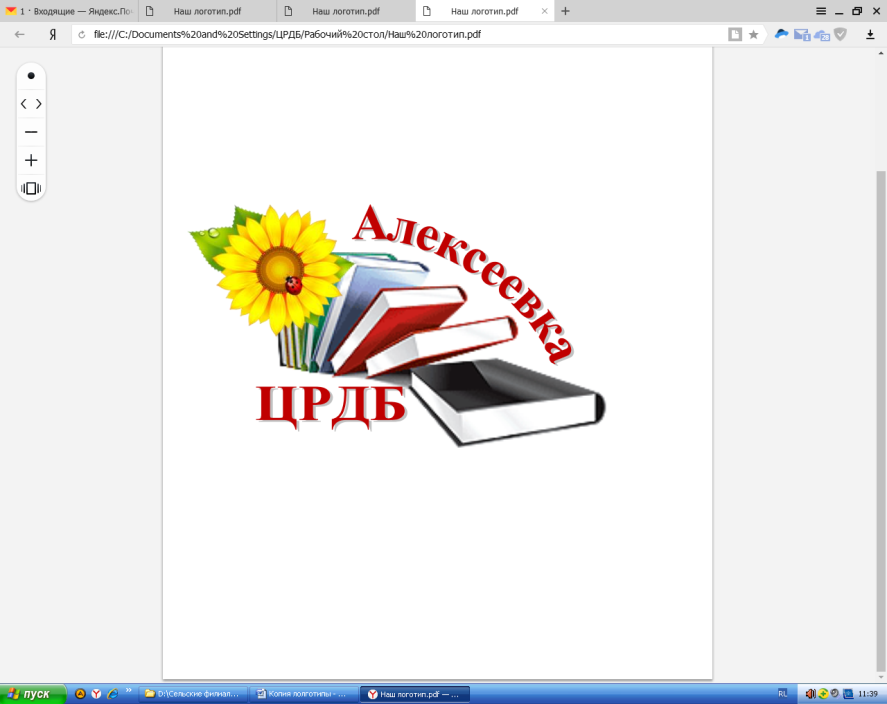 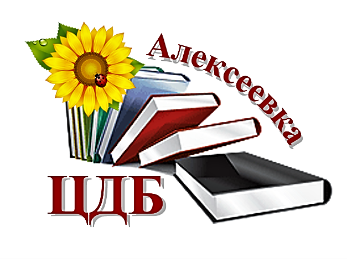 